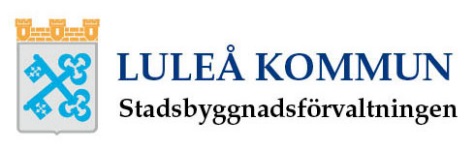 SERVICE UNDER GARANTITID LUFTSERVICE UNDER GARANTITID LUFTProjektnamnObjektsnummerObjektsnummerDatumBeställare/ByggherreBeställare/ByggherreBeställare/ByggherreOrdernrPerson kontaktad
 före besökDatum
Apparat-
beteckningServiceåtgärdDatum
Signatur
Namnförtydligande
NoteringarSERVICEPUNKTER	PunktPunkt1.LuftbehandlingsaggregatKontroll/Byte filterKontroll vvxKontroll hölje (tätningar, borstlister)Rengöring (kanaler/batterier)Kontroll missljud Kontroll läckage3.Externa fläktarKontroll missljudRengöring4.MotorspjällKontroll spjällmotor5.KanalerKontroll försmutsningNoteringar